Pennsylvania Bar AssociationMINORITY BAR COMMITTEE8th Diversity SummitA Diversity Vision: Strategic Planning to Impact our CommunitiesOctober 23, 2014PBI Conference CenterThe Wanamaker Bldg., 100 Penn Square E., Ste. 1010Philadelphia, PATentative Agenda8:45 – 8:5	Greetings from the Diversity Summit Planning 		Committee		Summit Co-Chairs Andrea Farney, Esq., Triquetra Law				  Tyrone Powell, Esq., Powell Law PC8:5 – 9:05	Welcoming Remarks		MBC Chair Marsha H. Grayson, Esq., The Grayson Law 			Firm LLC9:05 – 9:50	Keynote Remarks	Barrington Lopez, Esq., (invited), Verizon Vice President &			General Counsel, Midwest Area9:50 – 10:00 	Break10:00 – 11:00   ATTORNEY ROLE IN DIVERSIFYING THE LEGAL 		   PROFESSION	Moderator:	Trent Hargrove, Esq., PBA Diversity Officer	Presenters: Nolan Atkinson, Esq., Duane Morris LLP			 Guerline Laurore, Esq., Law Office of Guerline L			 Laurore PC			  Sophia Lee, Esq., Sunoco Inc11:00 – 12:00  THE LAWYER BUBBLE:  BARRIERS FACING 		  MINORITIES IN SMALLER FIRMS	Moderator:	Tyrone A. Powell, Esq., Powell Law PC	Presenters: Nadeem Bezar., Kolsby Gordon Robin Shore & 			 Bezar PC 			 Steve Harper, Esq.			 Michael S. Jackson, Esq.12:05 – 1:05  Lunch – PBA State of Diversity & Leadership		Program	Presenters:  Francis X. O’Connor, Esq., PBA President			   Trent Hargrove, PBA Diversity Officer			   Anne John, PBA Secretary	1:05 – 2:05   	HOT DIVERSITY ISSUES	Moderator:	  Randle B. Haley, Esq., US Dept. of Education	Presenters:  Michael Coard, Esq., Law Office of Michael 			  Coard			  			  Rebecca Levin, Esq., Jerner & Palmer PC			  Hon. Timothy Lewis, Schnader Harrison Segal 			 & Lewis LLP2:05 – 3:05  	MINORITY LAWYERS PRACTICING REAL		ESTATE, CORPORATE & COMMERICAL LAW 	Moderator:   A. Michael Pratt, Esq., Pepper Hamilton LLP 	Presenters:  Deborah Hong, Esq., Stradley Ronon Et Al 			   Tyrone Powell, Esq., Powell Law PC 			   Min Suh, Esq., Obermayer Rebmann Maxwell 			   & Hippel LLP3:05 – 3:15  Break3:15 –4:15	HOW DO LEGAL PRACTITIONERS THRIVE IN		TOUGH ECONOMIC TIMES? RESOURCES,		OPPORTUNITIES AND STRATEGIES		Moderator:   Marsha H. Grayson, Esq., The Grayson Law 			Firm LLC	Presenters:  Camille Fundora, Esq., 4:15 – 5:15	Reception	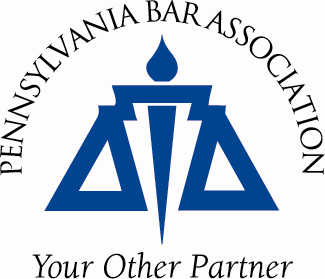 This Event is co-sponsored by LexisNexis, USI Affinity & many supporting firms & bar associations